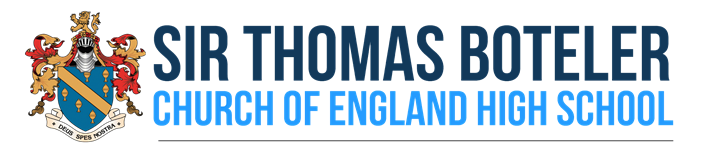 Head of MathematicsPerson SpecificationTRAINING AND QUALIFICATIONSEssential/desirableQualified teacher statusEFurther relevant qualificationDRecent participation in a range of relevant trainingEFAITH STATUSCommitted to actively promoting the school’s Christian mission statementEActively involved in the life and worship of a church, as recognised by Churches Together in EnglandDEXPERIENCEAt least 3 years teaching with proven record of consistently delivering good and outstanding lessonsEEvidence of substantial impact on students’ progress and attainmentELeading effective strategies with other staff to improve their teaching and raise achievementEDeveloping effective relationships with external partners to enhance student outcomesDDeveloping effective partnerships with other curriculum areas to enhance student outcomesDManaging finance, resources and ICT DPROFESSIONAL SKILLS, KNOWLEDGE, UNDERSTANDING AND PERSONAL ATTRIBUTESAnalytical thinkerEConceptual thinkerECurious and eager to learnESelf-awareEResilient and emotionally matureEAble to hold colleagues to accountEHas integrityEHas personal driveEInspires and develops othersECan form and maintain positive relationshipsECan work collaboratively with others to maximise outcomesEActs in ways that are principled, built upon a clear set of personal values. E